World History and GeographyTeacher: Mr. Matthew BakerRoom: 122Class Period: Second Block, 9:51-11:21E-mail: mbaker@cocke.k12.tn.usClass website: www.mrmbakersclass.weebly.comObjective: Students will be studying world events beginning with 1750 and progressing through the present day. They will be examining causes and consequences of the events and geography’s impact on history. Students will practice study skills, improve writing and reading skills, and develop research skills.Supplies:	2 1 inch 3 ring binders (one for assignments, one for research project), a spiral notebook (for notetaking) or notebook paper, pencils or pens, colored pencilsStudents will need poster board and other supplies for various class projects as the semester progressesGrading Policy: Grades for the class will come from class work, quizzes, unit and map tests, homework, notebooks, participation, and group and individual projects. Late assignments will lose points and missing assignments will be considered zeros. The final grade in the class consists of two nine week grades and a final exam. Grades will be available on the ASPEN Portal. Each 9 weeks’ grade will be composed of the following – 50% assignments, tests, 35% participation; 15% research project.Attendance Policy: Students should try to achieve perfect attendance, however, when they are absent, they must master the material they missed in class. Students who have excessive absences will be reported to the county truancy officer and may be sited to court, where they will be responsible for court fees. For excused absences, students should bring a note to the office. For school-related absences, students must inform Miss Griffin ahead of time. Missing more than fifteen minutes of class is considered an absence. It is impossible to earn a good participation grade if you are not present to participate, even if the absences are excused.Tardy Policy: Students are tardy if they are not in their assigned seat when the bell rings. This will follow Mr. Baker’s point system as has been outlined. Make-Up Policy: When students are absent from class, they are expected to make up any and all missed work. It is the student’s responsibility to find out what was missed and arrange a time to make up work. It is best to make up tests BEFORE school. Students will not be allowed to make-up tests during the school day. For daily work, students will need to get copies of notes from classmates. Make-up work should be turned in to the student’s class box. Unless other arrangements are made ahead of time, students have the number of days missed to make up missed assignments.Computer Use: Students are required to turn in an internet fair usage form in order to be allowed to use the internet for projects. You will be needing your Chromebook for this class. You are expected to be on task when using your laptop only doing other things if previously approved. There is a no cell phone policy in this school. You are not to be on your phone for any reason without express permission from me. If you have an issue you may discuss this with Mrs. Murrell. You will turn your cell phones off and put them in the drawer designated by me to be returned at the end of class. This is a school policyGrading Scale:A 93-100B 85-92C 75-84D 70-74F 0-69Course OutlineYou can find the specific standards at the following website: https://www.tn.gov/content/dam/tn/education/standards/ss/Social_Studies_Standards.pdfAge of RevolutionChapter 1: Conflict and Absolutism in Europe Chapter 2: The Enlightenment and Revolutions Chapter 3: The French Revolution and Napoleon Chapter 4: Industrialization and NationalismThe Industrial RevolutionChapter 4: Industrialization and Nationalism Chapter 5: Mass Society and DemocracyNationalism and ImperialismChapter 4: Industrialization and Nationalism Chapter 5: Mass Society and Democracy Chapter 6: The Reach of ImperialismChapter 7: Challenge and Transition in East AsiaWWI Through the DepressionChapter 8: World War I and the Russian Revolution Chapter 9: The West Between the WarsChapter 10: Nationalism Around the WorldRise of Totalitarianism and WWIIChapter 9: The West Between the Wars Chapter 10: Nationalism Around the World Chapter 11: World War II and the HolocaustCold WarChapter 12: The Cold WarChapter 14: Life During the Cold WarCreation of New States and DecolonizationChapter 13: Independence and Nationalism in the Developing World Chapter 15: A New Era BeginsUnderstanding the Contemporary World Chapter 15: A New Era BeginsChapter 16: Contemporary Global IssuesClassroom Expectations from Mr. BakerBe on time. You should be in your assigned seat when the bell rings. The school tardy policy will be enforced in this classroom. You have plenty of time between classes to get from one place to another and stop for a bathroom break or drink of water. If you are late because of another teacher, bring a note signed by the teacher. Remember! Three tardies equal one absence!Be prepared. Every day, you will need your textbook, paper, a working writing utensil, your homework, and your brain. If you get to class and realize you have forgotten something, you will be expected to go get it. It will be considered a tardy if you are not back by the time the bell rings.Be respectful of the rights and properties of yourself and others.  There is a strict NO BULLYING OF ANY KIND POLICY IN THIS CLASS.  I will not listen to it or tolerate it you will be asked to leave. Be aware of the school rules. All rules that are in your student handbook will be enforced in this class, including dress code, attendance and cell phone policy. You are responsible for anything you bring into this class if you brought it in then you are required to take it back out with you. Any mess you make you are responsible for you. I am not responsible for your mess. You are young adults so be responsible as such. Be a young adult. Treat the teacher and your class mates as you would want to be treated. Whining, Complaining, and drama are not acceptable in my classroom. If you want to waste your time and take a nap you are only hurting yourself and it is very disrespectful to me and your classmates. ConsequencesPossible consequences will include but not be limited to copying material from the text book, verbal reprimands, temporary removal from the classroom, loss of bathroom punches, and office referrals. Bad behavior when a guest or substitute is in the classroom will result in more severe consequences.Bathroom BreaksWe will be taking bathroom breaks as a class in an attempt to limit the number of people in the hallways during class. Halfway through class we will take a restroom break and give you an attempt to stretch your legs for a few minutes. This is your opportunity the only exception to this rule will be absolute emergencies which will be limited so make sure to use them wisely. Return for 10 Bonus Points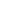 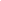 I have read the syllabus and rules for Mr. Baker’s classroom. I understand what is expected of me (my student).Student Name	Date  	Parent Signature	Date  	